МІСЦЕВЕ САМОВРЯДУВАННЯ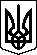 ЛЯШКІВСЬКА СІЛЬСЬКА РАДАДНІПРОВСЬКОГО РАЙОНУ ДНІПРОПЕТРОВСЬКОЇ ОБЛАСТІ            ВОСЬМОГО СКЛИКАННЯ	 	     ДЕСЯТА   СЕСІЯ	_______________________________________________________Р І Ш Е Н Н ЯПро затвердження технічної документації  із землеустрою щодо відведення  меж земельної ділянки в натурі ( на місцевості) для будівництва і ОЖБ, господарських будівель і споруд (присадибна ділянка) гр. Манжелію В.Г.                     Розглянувши витяг з Державного земельного кадастру про земельну ділянку та заяву гр. Манжелія В.Г.  „Про затвердження технічної документації із землеустрою щодо відведення меж земельної ділянки в натурі (на місцевості) для будівництва і ОЖБ, господарських будівель і споруд (присадибна ділянка)”, керуючись ст..12, 116, 118, 121 Земельного кодексу України сільська рада вирішила :           Затвердити  технічну документацію із землеустрою щодо відведення   земельної ділянки в натурі  (на місцевості)  для будівництва і ОЖБ, господарських будівель і споруд (присадибна ділянка), кадастровий номер: 1225683007:03:013:0004, площею 0,25 га,  за адресою: село Шарівка, вул. Садова,7 гр. Манжелію Володимиру Григоровичу.2.  Передати у приватну власність земельну ділянку  для будівництва і ОЖБ, господарських будівель і споруд (присадибна ділянка), кадастровий номер:  1225683007:03:013:0004, площею 0,25 га,  за адресою: село Шарівка, вул. Садова,7 гр. Манжелію Володимиру Григоровичу. 3. Контроль за виконанням даного рішення покласти на постійну комісію з питань агропромислового розвитку та землекористування.Сільський голова:                                               Ю.Омелянс. Ляшківкавід   28.01.2022р.№ 542   -10/8